SundayMondayTuesdayWednesdayThursdayFridaySaturday19:00 Banking9:30 Mass at SHH10:00 Morning Stretch & Meditation-Fitness Center 10:30 Dash’s/Aldi1:00 Tops/Wegmans1:00 Bake Off!-Event Center1:30 Tai Chi-Fitness Center212:30 Bingo-Private DR 3:45 Rosary-Event Center4:00 Mass-Event Center 39:30 Mass at SHH410:00 Exercise-Fitness Center11:00 Walking Club 12:30 Chair Yoga-Fitness Center1:00 Bingo-Private DR 2:30 Entertainment by Dick Odell-Event Center 6:30 Dominoes-3rd FL CR 59:30 Mass at SHH10:00 Morning Stretch & Meditation-Fitness Center10:30 Walgreens 10:30 Morning Prayer-Private DR 12:00 Mississippi Mudds 2:00 Card Group-3rd FL CR 6:30 Bocce Ball-Outside69:30 Mass at SHH10:00 Exercise-Fitness Center10:30 Rite Aid 11:00 Creative Adult Coloring-2nd FL CR 1:00 Line Dancing-Fitness Center2:30 Bingo-Private DR 6:30 Campfire79:30 Mass at SHH10:00 Chair Dance-Fitness Center10:30 Clarence Library 11:30 Consignment Shop/Amvets 1:00 Presentation by Brother Hugh-Event Center 6:30 Entertainment by Gary Smith-Event Center 89:30 Mass at SHH10:00 Morning Stretch & Meditation-Fitness Center 10:00 Casino 1:30 Tai Chi-Fitness Center2:30 Let’s Take a Trip-Movie Theatre 6:30 Bereavement Service at SHH 6:30 University Express Presents: Early Buffalo Music and Entertainment-Event Center 910:00 Clarence Farmers Market 3:45 Rosary-Event Center4:00 Mass-Event Center109:30 Mass at SHH1110:00 Exercise-Fitness Center10:30 Presentation “Declutter and Simplify” by Renee-Event Center11:00 Walking Club 12:30 Chair Yoga-Fitness Center1:00 Bingo-Private DR 2:30 Impersonator Denise Reichards-Event Center 6:30 Dominoes-3rd FL CR129:30 Mass at SHH10:00 Morning Stretch & Meditation-Fitness Center10:30 Morning Prayer-Private DR 11:30 Mystery Trip 2:00 Card Group-3rd FL CR6:30 Bocce Ball-Outside139:30 Mass at SHH10:00 Exercise-Fitness Center11:00 Creative Adult Coloring-2nd FL CR 1:00 Line Dancing-Fitness Center2:30 Bingo-Private DR6:00 Brothers of Mercy Summer Concert Featuring Elvis! 148:30 Blood Pressure Reading-Bistro9:30 Mass at SHH10:00 Chair Dance-Fitness Center1:00 Card Bingo-3rd FL CR 2:30 Entertainment by Air’Peritif-Event Center 6:30 Ireland League Discussion-3rd FL CR 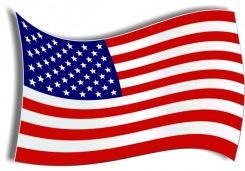 159:00 Banking9:30 Mass at SHH10:00 Morning Stretch & Meditation-Fitness Center 10:30 Dash’s/Aldi12:00 Father’s Day Luncheon-Dining Room 1:00 Tops/Wegmans1:30 Tai Chi-Fitness Center2:30 Happy Hour- Back Patio6:30 University Express Presents: Maurice ‘Rocket” Richard; the Man and the Legend-Event Center 1612:30 Bingo-Private DR 1:00 Entertainment by Danielle D.-Event Center 3:45 Rosary-Event Center4:00 Mass-Event Center179:30 Mass at SHH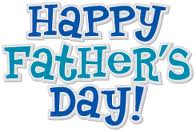 1810:00 Exercise-Fitness Center11:00 Walking Club 12:30 Chair Yoga-Fitness Center1:00 Bingo-Private DR 2:30 Special Performance by Sujeet-Event Center 6:30 Dominoes-3rd FL CR199:30 Mass at SHH10:00 Morning Stretch & Meditation-Fitness Center10:30 Morning Prayer-Private DR 1:00 Resident Meeting-Event Center 2:00 Card Group-3rd FL CR6:30 Bocce Ball-Outside209:30 Mass at SHH10:00 Exercise-Fitness Center10:30 Walmart/Dollar Store 11:00 Creative Adult Coloring-2nd FL CR 1:00 Cooking Demo-Event Center2:30 Bingo-Private DR6:30 Campfire 219:30 Mass at SHH10:00 Chair Dance-Fitness Center1:00 Writing Club-Back Patio 2:30 Entertainment by Vintage Wine-Event Center 229:30 Mass at SHH10:00 Morning Stretch & Meditation-Fitness Center 10:00 Casino 1:30 Tai Chi-Fitness Center233:45 Rosary-Event Center4:00 Mass-Event Center249:30 Mass at SHH12:00 Bison’s Game2510:00 Exercise-Fitness Center11:00 Walking Club 12:30 Chair Yoga-Fitness Center1:00 Bingo-Private DR 2:30 Birthday Party/Meet and Greet-Event Center 6:30 Dominoes-3rd FL CR269:30 Mass at SHH10:00 Morning Stretch & Meditation-Fitness Center10:30 Morning Prayer-Private DR 1:00 Mr. Softee-Back Patio 2:00 Card Group-3rd FL CR6:30 Bocce Ball-Outside279:30 Mass at SHH10:00 Exercise-Fitness Center10:30 Misc. Shopping 11:00 Creative Adult Coloring-2nd FL CR 1:00 Line Dancing-Fitness Center2:30 Bingo-Private DR6:30 Campfire 289:30 Mass at SHH10:00 Chair Dance-Fitness Center10:30 Clarence Library1:00 Card Bingo-3rd FL CR 2:30 Entertainment by Jimmy Dee-Event Center 299:30 Mass at SHH10:00 Morning Stretch & Meditation-Fitness Center 1:30 Tai Chi-Fitness Center2:30 Watermelon Social-Back Patio6:30 University Express Presents: Many Faces of Marie Antoinette-Event Center 3010:00 Williamsville Farmers Market 3:45 Rosary-Event Center4:00 Mass-Event Center